تذکر: مهلت اعلام نمره پروژه تا پایان وقت اداری آخرین روز از نیمسال تحصیلی که دانشجو اقدام به اخذ و یا تمدید پروژه می نماید می باشد. بدیهی است در صورت عدم گزارش نمره در مهلت مقرر طبق آیین نامه آموزشی، نمره ایشان صفر منظور خواهد شد.فرم شماره 16تاریخ:25/08/1391 موسسه آموزش عالی شمس گنبدفرم صورتجلسه دفاع از پروژه (گروه آموزشی ........................)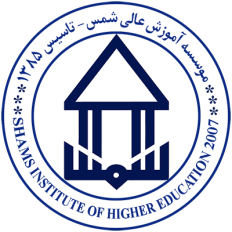 مدیر محترم آموزش احتراما صورتجلسه دفاع از پروژه دانشجویان با مشخصات ذیل که در تاریخ .................................... ساعت ........................ برگزار گردیده است، جهت اقدام مقتضی به حضور تقدیم می گردد. موضوع پروژه: ..................................................................................................................................نیمسال تحصیلی اخذ پروژه: اول   دوم   تابستان   سال تحصیلی: .......................................نیمسال تحصیلی تمدید پروژه: اول   دوم   تابستان   سال تحصیلی: ...................................نام و نام خانوادگی استاد راهنما: .........................................     نمره نهایی...................................                    تاریخ و امضا ..........................نام و نام خانوادگی استاد داور: .............................................     نمره نهایی...................................                    تاریخ و امضا ..........................                                                                                     تاریخ و مهر و امضا مدیر گروهمدیر محترم آموزش احتراما صورتجلسه دفاع از پروژه دانشجویان با مشخصات ذیل که در تاریخ .................................... ساعت ........................ برگزار گردیده است، جهت اقدام مقتضی به حضور تقدیم می گردد. موضوع پروژه: ..................................................................................................................................نیمسال تحصیلی اخذ پروژه: اول   دوم   تابستان   سال تحصیلی: .......................................نیمسال تحصیلی تمدید پروژه: اول   دوم   تابستان   سال تحصیلی: ...................................نام و نام خانوادگی استاد راهنما: .........................................     نمره نهایی...................................                    تاریخ و امضا ..........................نام و نام خانوادگی استاد داور: .............................................     نمره نهایی...................................                    تاریخ و امضا ..........................                                                                                     تاریخ و مهر و امضا مدیر گروهمدیر محترم آموزش احتراما صورتجلسه دفاع از پروژه دانشجویان با مشخصات ذیل که در تاریخ .................................... ساعت ........................ برگزار گردیده است، جهت اقدام مقتضی به حضور تقدیم می گردد. موضوع پروژه: ..................................................................................................................................نیمسال تحصیلی اخذ پروژه: اول   دوم   تابستان   سال تحصیلی: .......................................نیمسال تحصیلی تمدید پروژه: اول   دوم   تابستان   سال تحصیلی: ...................................نام و نام خانوادگی استاد راهنما: .........................................     نمره نهایی...................................                    تاریخ و امضا ..........................نام و نام خانوادگی استاد داور: .............................................     نمره نهایی...................................                    تاریخ و امضا ..........................                                                                                     تاریخ و مهر و امضا مدیر گروهکارشناس محترم آموزش؛ نمره پروژه دانشجویان در سیستم در نیمسال اول    دوم     تابستان     سال تحصیلی ........................ ثبت گردد.                                                                                                                                        تاریخ و مهر و امضا مدیر آموزشکارشناس محترم آموزش؛ نمره پروژه دانشجویان در سیستم در نیمسال اول    دوم     تابستان     سال تحصیلی ........................ ثبت گردد.                                                                                                                                        تاریخ و مهر و امضا مدیر آموزشکارشناس محترم آموزش؛ نمره پروژه دانشجویان در سیستم در نیمسال اول    دوم     تابستان     سال تحصیلی ........................ ثبت گردد.                                                                                                                                        تاریخ و مهر و امضا مدیر آموزش